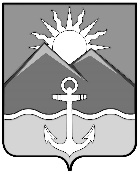 АДМИНИСТРАЦИЯХАСАНСКОГО МУНИЦИПАЛЬНОГО РАЙОНАПОСТАНОВЛЕНИЕпгт Славянка(ПРОЕКТ) 24.02.2022         									         № 78-паО проведении муниципального этапа Всероссийского конкурса "Семья года"в 2022 году на территории Хасанскогомуниципального районаВ соответствии с национальными целями, определенными Указом Президента Российской Федерации от 07 мая 2018 года № 204 «О национальных целях и стратегических задачах развития Российской Федерации  на период                до 2024 года», задачами, обозначенными в Указе Президента Российской Федерации от 29 мая 2017 года № 240 «Об объявлении в Российской Федерации Десятилетия детства», Концепцией государственной семейной политики                        в Российской Федерации на период до 2025 года (распоряжение Правительства Российской Федерации от 09 апреля 2015 года № 607-р), в целях пропаганды                 и повышения общественного престижа семейного образа жизни, ценностей семьи и ответственного родительства, сохранения духовно-нравственных традиций семейных отношений, учитывая рекомендации Правительства Приморского края   вх. от 21 февраля 2022 № 11/1382, администрация Хасанского муниципального районапостановляет:1. Утвердить Положение о порядке проведения муниципального этапа Всероссийского конкурса "Семья года" в 2022 году на территории Хасанского муниципального района. Приложение № 1.2. Создать конкурсную комиссию муниципального этапа Всероссийского  конкурса "Семья года" в 2022 году на территории Хасанского муниципального района и утвердить её состав. Приложение № 2.3. Конкурсной комиссии муниципального этапа Всероссийского  конкурса "Семья года" в 2022 году на территории Хасанского муниципального района определить победителей в срок до 31 марта 2022 года.4.  Отделу информации и информационной безопасности администрации Хасанского муниципального района (Захаренко М.А.):4.1. Опубликовать настоящее постановление в Бюллетене муниципальных правовых актов Хасанского муниципального района и разместить на официальном сайте администрации Хасанского муниципального района в информационно-телекоммуникационной сети «Интернет». 4.2. Обеспечить информирование и освещение хода проведения муниципального этапа Всероссийского  конкурса "Семья года" в 2022 году                   на территории Хасанского муниципального района в средствах массовой информации.5. Контроль за исполнением настоящего постановления возложить                       на заместителя главы администрации Хасанского муниципального района                      И.В. Старцеву.Глава Хасанского             муниципального района			    		                     И.В. СтепановПриложение № 1УТВЕРЖДЕНОпостановлением администрации Хасанского муниципального районаот    24.02.2022 г.  №  78 -па
Положение о порядке проведения муниципального этапа Всероссийского конкурса "Семья года" в 2022 году на территории Хасанского муниципального района1. Общие положения
          1.1. Настоящее Положение определяет порядок организации и проведения муниципального этапа Всероссийского конкурса "Семья года" в 2022 году                    на территории Хасанского муниципального района (далее - конкурс). Конкурс проводится администрацией Хасанского муниципального района.
          1.2. Конкурс проводится во исполнение Указа Президента Российской Федерации от 07 мая 2018 года № 204 «О национальных целях и стратегических задачах развития Российской Федерации  на период до 2024 года», задач, обозначенных в Указе Президента Российской Федерации  от 29 мая 2017 года               № 240 «Об объявлении в Российской Федерации Десятилетия детства», Концепции государственной семейной политики в Российской Федерации                     на период до 2025 года, утвержденной распоряжением Правительства Российской Федерации от 25 августа 2014 г. № 1618-р.         1.3. Конкурс проводится в соответствии с принципом публичности - свободного и открытого предоставления информации о ходе проведения                         и результатах конкурса через средства массовой информации и общественные институты.2. Цели и задачи конкурса2.1. Цели конкурса - пропаганда и повышение общественного престижа семейного образа жизни, ценностей семьи и ответственного родительства.
          2.2. Задачи конкурса:- распространение положительного опыта семейных династий, социально ответственных семей, в том числе семей, воспитывающих детей с инвалидностью, семей, принявших на воспитание детей-сирот, детей, оставшихся без попечения родителей, ведущих здоровый образ жизни, развивающих увлечения и таланты членов семьи, активно участвующих в жизни Хасанского муниципального района;- выявление семей, являющихся образцом семейных ценностей.3. Номинации и участники конкурса
          3.1. Конкурс проводится по следующим номинациям:- «Многодетная семья»;- «Молодая семья»;- «Сельская семья»;- «Золотая семья»;- «Семья - хранитель традиций».3.2. В конкурсе могут принимать участие:- семьи, в которых создаются благоприятные условия для гармоничного развития каждого члена семьи;- семьи, в которых дети получают воспитание, основанное на духовно-нравственных ценностях, таких как человеколюбие, справедливость, честь, совесть, воля, личное достоинство, вера в добро и стремление к исполнению нравственного долга перед самим собой, своей семьей и своим Отечеством;- социально активные семьи, занимающиеся общественно полезной и благотворительной деятельностью: проявляющие активную гражданскую позицию; являющиеся организаторами социальных, экологических, спортивных, творческих и иных проектов в муниципальном образовании, регионе;- семьи, члены которых имеют достижения в профессиональной деятельности; имеющие успешное семейное дело (бизнес);- семьи, ведущие здоровый образ жизни, систематически занимающиеся физической культурой и массовым спортом и вовлекающие в них детей;- семьи, уделяющие внимание эстетическому воспитанию детей, приобщению их к творчеству и искусству, культурно-историческому наследию, национальной культуре.          3.3. Участники конкурса должны быть гражданами Российской Федерации, проживающими на территории Хасанского муниципального района и состоящими в зарегистрированном браке, воспитывающими (или воспитавшими) детей.3.4. Для участия в конкурсе не номинируются победители Всероссийского конкурса "Семья года" предыдущих лет.         3.5. Число участников конкурса не ограничено.4. Условия и порядок участия в конкурсе
         4.1. Заявки, анкеты по установленной форме на участие в конкурсе и материалы подаются конкурсантами в администрацию Хасанского муниципального района с даты опубликования постановления администрации Хасанского муниципального района до 31.03.2020 по адресу: 692701, Приморский край, пгт Славянка, ул. Молодежная, д. 1, каб. 321. e-mail: hasan_official@mail.primorye.ru (с пометкой Конкурс «Семья года»). Телефон: (42331) 46485, 47832.4.2. Для участия в конкурсе представляются следующие документы:4.2.1. Заявка на участие в конкурсе по форме согласно приложению № 1 к Положению.
         4.2.2. Анкета семьи по форме согласно приложению № 2 к Положению.4.2.3. Письменный рассказ об истории семьи и описание ее традиций (до 2-х  листов печатного текста), который должен отражать следующее:- период проживания в Хасанском муниципальном районе;- место работы (вид деятельности) родителей, законных представителей;- участие в общественной жизни;- увлечения семьи;- организация досуга в семье;- система воспитания детей в семье и их достижения;- распределение ролей в ведении домашнего хозяйства.4.2.4. К письменному рассказу об истории семьи прилагаются:- копии паспортов родителей, законных представителей;- копии свидетельств о рождении детей;- копия документа, подтверждающего установление опеки, попечительства над детьми (для приемных, опекунских семей);- копия свидетельства о заключении брака;- копия свидетельства о смерти в случае смерти одного из родителей (для неполных семей);- справка с места жительства о составе семьи;- справка и характеристика с места работы (учебы) детей, родителей, законных представителей, для неработающих - копию трудовой книжки;- копии документов, свидетельствующих о наличии поощрений за воспитание детей, поощрений в той номинации, в которой участвует семья;- копии грамот, дипломов, благодарственных писем (должны быть отсканированы и распределены по отдельным файлам: всероссийские, межрегиональные, региональные, муниципальные);- презентацию в формате Microsoft PowerPoint (не более 20 слайдов) и/или видеоролик (продолжительность не более 2 минут);- семейные фотографии (не более 20 штук, каждая фотография должна быть подписана, формат - JPG или TIFF);- дополнительные материалы, представленные по усмотрению семьи (портфолио, генеалогическое дерево, копии публикаций в СМИ, дополнительные видеоролики и пр.).4.3. Материалы, характеризующие достижения семьи в сохранении и развитии семейных традиций и ценностей семейной жизни и особые достижения каждого из членов семьи, представляются оформленными в папке-скоросшивателе.         4.4. Полностью неукомплектованные материалы и материалы, представленные после 31.03.2020, не принимаются к рассмотрению.5. Критерии отбора конкурсантов для участия в конкурсе по номинациям и критерии оценки документальных материалов участников
           5.1. В номинации "Многодетная семья" принимают участие семьи, которые успешно воспитывают (или воспитали) пятерых и более детей, в том числе и приемных, а также активно участвуют в социально значимых мероприятиях и общественной жизни Хасанского муниципального района.          5.2. В номинации "Молодая семья" принимают участие молодые семьи (возраст супругов - до 35 лет), зарегистрировавшие брак в органах ЗАГСа, воспитывающие одного и более детей, в том числе и приемных, а также занимающиеся общественно полезной, трудовой или творческой деятельностью, уделяющие большое внимание занятиям физической культурой и спортом, ведущие здоровый образ жизни.          5.3. В номинации "Сельская семья" принимают участие семьи, проживающие в сельской местности, внесшие вклад в развитие сельской территории, имеющие достижения в труде, творчестве, спорте, воспитании детей.5.4. В номинации "Золотая семья" принимают участие семьи, члены которых прожили в зарегистрированном браке не менее 50 лет, являются примером приверженности семейным ценностям, укрепления многопоколенных связей, гражданственности и патриотизма.         5.5. В номинации "Семья - хранитель традиций" принимают участие семьи, сохраняющие традиции национальной культуры, обычаи семьи, историю своего рода, приверженность семейной профессии.Участники Конкурса имеют право участвовать только в одной номинации.
         5.6. Для оценки документальных материалов участников используются следующие критерии:-  общая численность членов семьи;-  трудовые достижения и вклад членов семьи в социально-экономическое развитие региона;-  численность детей в семье;- наличие в семье детей-инвалидов и детей, имеющих ограниченные возможности здоровья;-  социальная активность семьи;-  достижения членов семьи;-  красочное и оригинальное оформление представленных материалов.6. Порядок работы конкурсной комиссии
          6.1. Конкурсная комиссия до 08.04.2022 проводит заседание и определяет победителей на муниципальном этапе проведения конкурса и направляет материалы о семьях победителей в министерство труда и социальной политики Приморского края в срок до 15 апреля 2022 года по РСМЭД (региональная система межведомственного электронного документооборота).         6.2. Оценка участников номинаций конкурса производится по десятибалльной системе.6.3. Каждый член конкурсной комиссии заполняет оценочный лист в соответствии с критериями, определенными настоящим Положением.6.4. Победителями в конкурсе считаются участники, набравшие наибольшее количество баллов в каждой номинации.6.5. Конкурсная комиссия вправе определить по 3 победителя (за 1, 2, 3 место) в каждой номинации.6.6. Решение конкурсной комиссии оформляется протоколом, который подписывается председателем конкурсной комиссии и утверждается главой Хасанского муниципального района.Приложение 1
к Положению о порядке проведения
муниципального этапа областного
конкурса "Семья года"
      ЗАЯВКАна участие в конкурсе
Я, ________________________________________________________________________________________________________________________________________проживающий (ая) по адресу:_____________________________________________________________________________________________________________________________________________________________________________________телефон:_____________________________________________________________,совместно   со   своей  семьей выражаем желание принять участие в конкурсе  "Семья года" в ____ году в номинации ___________________________________Выражаем  согласие  на  возможное  опубликование  в  средствах массовой информации материалов о нашей семье, предоставленных для участия в конкурсе "Семья года".
Дата ________________               Подписи членов семьи __________________
    СОГЛАСИЕна обработку персональных данных
    Я,_______________________________________________________________________________________________________________________________________                            фамилия, имя, отчествоадрес проживания___________________________________________________________________________________________________________________________ паспорт ___________________________________ выдан _________________________________________________________________________________________                                когда, кем даю согласие  Конкурсной комиссии "Семья года".(наименование оператора персональных данных)в соответствии с Федеральным законом от 27.07.2006 N 152-ФЗ "О персональных данных"  на  обработку (сбор,  систематизацию,  накопление,хранение, уточнение (обновление, изменение), использование, распространение (в   том   числе   передачу),   обезличивание,  блокирование,  уничтожение)способами,  не  противоречащими  закону, моих персональных данных (фамилия, имя, отчество, паспортные данные, данные о рождении, данные об установлении опеки, попечительстве, данные о заключении брака, данные о смерти, данные о поощрениях,  контактные телефоны, адрес проживания, сведения с места работы (учебы)  с целью проведения муниципального этапа областного конкурса "Семья года".Согласие  может  быть  отозвано  мною  в любое время на основании моего письменного обращения.Настоящее    согласие    действует   до   даты   окончания   проведения Всероссийского конкурса "Семья года" в 2022 году.
"___" ______________ 2022 г.____________________________    (подпись)Приложение 2
к Положению о порядке проведения
муниципального этапа областного
конкурса "Семья года"
                               АНКЕТА СЕМЬИ _____________________________________________________________________Номинация _________________________________________________________________1.  Что   послужило  стимулом  для участия Вашей семьи в конкурсе "Семья года"?2.  Кто в Вашей семье впервые предложил принять участие в конкурсе?3.  Из   каких  источников  Вы  узнали  о   проведении  конкурса "Семья года"?_____________________________________________________________________Стаж семейной жизни _______________________________________________________Состав семьи (совместно проживающие члены семьи):Приложение 2
УТВЕРЖДЕН
постановлением администрации Хасанского муниципального района от   24.02.2022 г.  №   78-паСостав конкурсной комиссии муниципального этапа Всероссийского конкурса "Семья года" в 2022 году на территории Хасанского муниципального района                                                                       от_____________№_________ЛИСТ СОГЛАСОВАНИЯ Проекту постановления «О проведении муниципального этапа Всероссийского конкурса "Семья года"в 2022 году на территории Хасанского муниципального района»Главный специалист 1 разряда отдела информации и информационной безопасности администрации Хасанского муниципального района__________________________________ О.В. КуличенкоN п/п Ф.И.О. (полностью)Дата рождения (число, месяц, год)Место учебы, работы, вид деятельности, должность)СтарцеваИрина ВладимировнаЮрченко Лариса Николаевна- заместитель главы администрации Хасанского муниципального района, председатель конкурсной комиссии;- индивидуальный предприниматель Хасанского муниципального района, общественный деятель, заместитель председателя конкурсной комиссии;КуличенкоОльга Владимировна - главный специалист 1 разряда отдела информации и информационной безопасности администрации Хасанского муниципального района, секретарь конкурсной комиссии. Члены комиссии:АлексееваЕкатерина Анатольевна- начальник Управления образования администрации Хасанского муниципального района;ПавленкоЛюдмила Андреевна- начальник отдела ЗАГС администрации Хасанского муниципального района.Заместитель главы администрации Хасанского муниципального района Старцева И.В.Заместитель главы администрации Хасанского муниципального районаА.Е. ХудоложныйПравовое управление администрации Хасанского муниципального районаНачальник общего отдела администрации Хасанского муниципального районаКузнецова И.В.Разослать:Общий отдел – 3 экз.Отдел информации и инф безопасности – 1экзУправление образования– 1экзОтел ЗАГС– 1экз